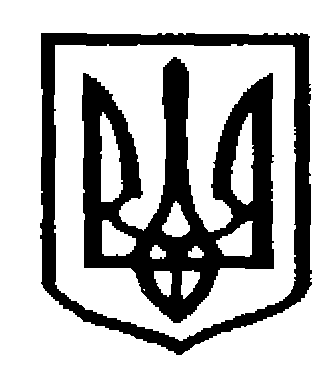 У К Р А Ї Н АЧернівецька міська радаУправління  освітивул. Героїв Майдану, 176, м. Чернівці, 58029 тел./факс (0372) 53-30-87  E-mail: osvitacv@gmail.com  Код ЄДРПОУ №02147345Про проведення курсів підвищення кваліфікації вчителів, які з 1 вересня 2023 року будуть викладати у 5-6-х класах На виконання листа Інституту післядипломної педагогічної освіти Чернівецької області від 02.05.2023 р. № 01-11/254, відповідно до програми реалізації всеукраїнського інноваційного освітнього проєкту за темою «Розроблення і впровадження навчально-методичного забезпечення для закладів загальної середньої освіти в умовах реалізації Державного стандарту базової середньої освіти», Управління освіти інформує, що Інститутом післядипломної педагогічної освіти Чернівецької області планується у червні та серпні 2023 року додаткове навчання вчителів за «Програмою підвищення кваліфікації педагогічних працівників закладів загальної середньої освіти «Реалізація Державного стандарту базової середньої освіти на засадах Концепції «Нова українська школа», які з 1 вересня 2023 року будуть викладати у 5-6-х класах.Просимо керівників закладів загальної середньої освіти до 18.05.2023 надати: на електронну адресу kosovan.ok.gs@gmail.com – електронний  варіант; кабінет №99 - паперовий варіант списків вчителів 5-6-х класів закладів загальної середньої освіти (за освітніми галузями), які не пройшли навчання за певних умов у 2021-2022 роках та потребують підготовки до викладання у 5-6-х класах за формою, що додається. Кожному вчителю на вказану електронну адресу буде надіслано індивідуальне запрошення на навчання (прохання вказувати дієві електронні адреси). За результатами навчання слухачі курсів отримають сертифікати (30 годин підвищення кваліфікації) встановленого зразка.Начальник Управління                                                                 Ірина ТКАЧУКОксана Косован 53 21 20Додатокдо листа Управління освіти Чернівецької міської ради від СПИСОК учителів _________________________                (повна назва закладу освіти), які потребують підготовки для викладати у 5-6-х класах ЗЗСО з 1 вересня 2023 року за новим Державним стандартом базової середньої освіти _____________ №_____________Керівникам закладів  загальної середньої освіти№ п/пНазва галузіНазва ЗОПрізвище, ім’я, по батьковіЕлектронна адресаМобільний телефонМовно-літературна (українська мова та літератури)Мовно-літературна (румунська мова)МатематичнаПриродничаТехнологічнаІнформатичнаСоціальна і здоров’язбережувальнаГромадянська та історичнаМистецькаФізична культура